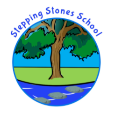 GOVERNORS – committee members NameRoleTerm of OfficeResponsibilitiesContactVacancyChair of GovernorsNominated Member for CP, Safeguarding, PREVENT, Numeracy Discipline, Dismissal & attendance.GrievanceHealth and SafetySENDBehaviour and More AbleFollowing the resignations/retirement of previous Governors these are the current vacancies across the committee. We have successfully recruited 6 new governors but roles and responsibility will be shared out at the next committee in the Spring Term.  If you have any issues please do not hesitate to contact Mrs Dionne Davies – bursar@steppingstones.lancs.sch.uk – 01524 67164Following the resignations/retirement of previous Governors these are the current vacancies across the committee. We have successfully recruited 6 new governors but roles and responsibility will be shared out at the next committee in the Spring Term.  If you have any issues please do not hesitate to contact Mrs Dionne Davies – bursar@steppingstones.lancs.sch.uk – 01524 67164Following the resignations/retirement of previous Governors these are the current vacancies across the committee. We have successfully recruited 6 new governors but roles and responsibility will be shared out at the next committee in the Spring Term.  If you have any issues please do not hesitate to contact Mrs Dionne Davies – bursar@steppingstones.lancs.sch.uk – 01524 67164Mrs Sandra HallMr Jordan FernMrs Kathryn PymHeadteacher AppraisalMr Alex KellyMrs Katie RossMrs Kathryn PymPay CommitteeMs Jane MeachamDeputy headteacher @ Stepping Stones1/9/2016 - Finance CommitteeStandard and EffectivenessAssessmentjane.meacham@steppingstones.lancs.sch.ukMs Kirstie HunterSchool representative (teaching)27/6/2018 - Standard and EffectivenessFinance CommitteeMrs Dionne DaviesSchool representative (nonteaching)12/3/2018 – Finance CommitteeHealth and SafetyTrainingStandard and Effectivenessbursar@steppingstones.lancs.sch.ukMrs Helena LewisClerk to the governorsMr Alex Kelly21/11/2023 - Finance CommitteeStandard and EffectivenessMr Renaud Foucart5/2/2023 - Finance CommitteeStandard and EffectivenessMrs Susan McGrath21/11/2023 - Finance CommitteeStandard and EffectivenessMr Jordan Fern21/11/2023 - Finance CommitteeStandard and EffectivenessMrs Kathryn Pym21/11/2023 -Finance CommitteeStandard and EffectivenessMrs Katie Ross21/11/2023 - Finance CommitteeStandard and EffectivenessMrs Sandra Hall 21/11/2023 - Finance CommitteeStandard and Effectiveness